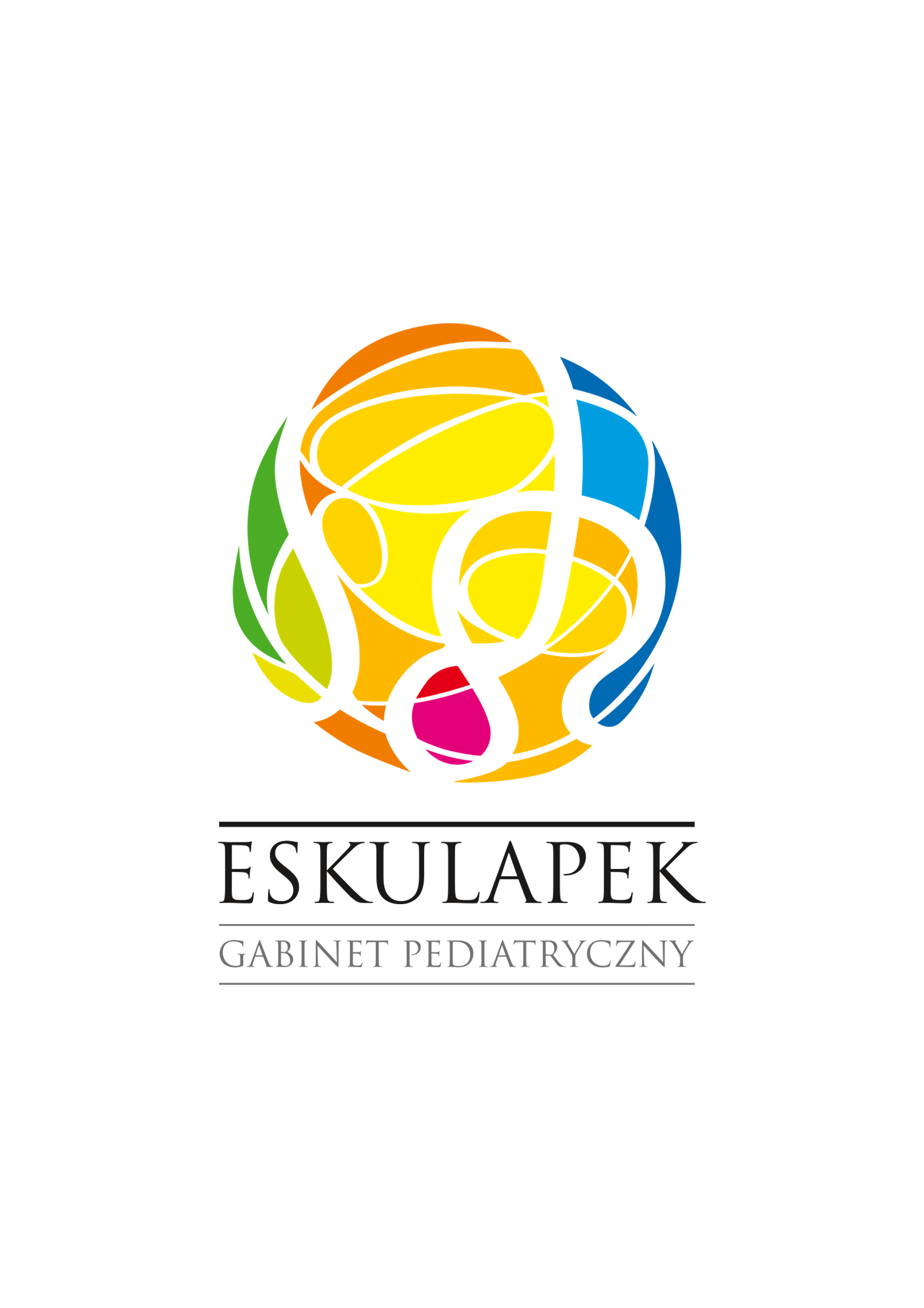 Kwestionariusz rodzinnyCel wypełnienia dzienniczkaOcena roli diety w rodzinie, motywacji, zaangażowania, świadomości żywieniowej, poznanie zwyczajów żywieniowych i relacji członków rodziny z jedzeniem, ocena potencjalnych czynników stresogennych związanych z dietą.Zasady wypełniania dzienniczkaProszę o wypełnienie kwestionariusza wspólnie z domownikami. Mogą Państwo wyróżnić kilka odpowiedzi na jedno pytanie, np. Jakie są Państwa oczekiwania w związku z wizytą? Mama: chcę, aby synek schudłTata: chcę móc zabrać syna na dłuższą wyprawę rowerowąPacjent: nie chcę mieć zadyszki na wf-ieSiostra: chcę bawić się w berka z bratem, on zawsze odmawia bieganiaLub:Pacjentka: chcę schudnąćPartner: chciałbym, aby moja dziewczyna dbała o swoje zdrowiePytania oznaczone kolorem zielonym wypełniają opiekunowie dziecka w przypadku, gdy pacjentem jest osoba małoletnia.Co sprawiło, że właśnie teraz zdecydowali się Państwo na podjęcie współpracy z dietetykiem? Jakie są Państwa oczekiwania w związku z wizytą? Czy są Państwo gotowi wprowadzić zmiany w diecie dla całej rodziny? Co chcieliby Państwo zmienić w diecie i dlaczego? Jak oceniają Państwo swoją wiedzę na temat zdrowego odżywiania? Czy podejmowali Państwo dotychczas próby wprowadzenia zdrowych zmian w Waszym jadłospisie? Jakie? Jaki był ich efekt?Kto mieszka wraz z pacjentem? Jaki jest udział osób trzecich w opiece nad pacjentem? (dziadkowie, opiekunka, wujkowie, kuzynostwo – jak często opiekują się pacjentem?) Z kim pacjent spędza najwięcej czasu? Czy jedzenie pełni rolę nagród w domu (np. za dobre sprawowanie, oceny, wyniki w pracy)? Jakie są obowiązki pacjenta w domu?Czy cała rodzina jada zazwyczaj to samo? Czy rodzina jada wspólnie obiady w dni robocze/ szkolne? Kto decyduje, co w danym dniu znajdzie się w menu? Kto w domu gotuje, jak często? Kto zajmuje się zakupami? Czy w domu zawsze jest coś słodkiego/ słodka szafka? Jak często kupują Państwo słodycze? Jak często są jadane przez konkretnych członków rodziny (w obrębie domu pacjenta)? Jak często jada je dziecko / pacjent? Jakie są zwyczaje i tradycje żywieniowe w Waszej rodzinie? Z których z wymienionych mogą Państwo zrezygnować, a które chcieliby Państwo, aby pozostały niezmienione? Jak często jadają Państwo „na mieście” – bary, restauracje, zamówienia z dowozem? Jak oceniają Państwo swoje umiejętności kulinarne? Jakie produkty na stałe goszczą na Waszej liście zakupów? Czego nie może zabraknąć w Waszym domu?Jaka jest pora pobudki/ pójścia spać? Jakie godziny są spędzane w żłobku/ przedszkolu/ szkole/ pracy? Jak pacjent spędza czas wolny – czy uczęszcza na zajęcia pozaszkolne, sportowe, czy wychodzi na dwór, czy spędza czas grając/ oglądając TV? Czy ma jakieś hobby, ulubioną rozrywkę?Na jakich czynnościach mijają weekendy pacjenta?Czy pacjent lubi szkołę/ pracę?Czy nauka nowych umiejętności sprawia pacjentowi jakiekolwiek trudności?Ile czasu dziennie pacjent spędza przed komputerem/ TV w weekendy a ile w dni robocze? – najbardziej realnie będzie zsumować ilość godzin z trzech dni i podzielić przez 3.